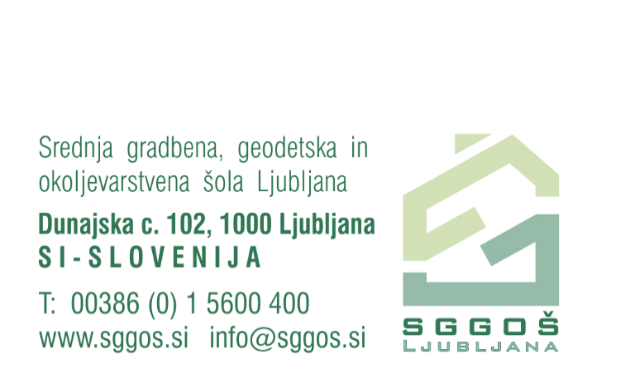 UČITELJSKI ZBOR  GEODETSKI TEHNIK Predmet1. letnik2. letnik3. letnik4. letnikslovenščinaJuvan Berič KsenijaJuvan Berič KsenijaJuvan Berič KsenijaJuvan Berič Ksenijamatematika Nejc KastelicNejc KastelicNejc KastelicNejc Kastelicangleščina/nemščinaMatej Mandeljc/ Ksenija ŠajnMatej Mandeljc/ Ksenija ŠajnMatej Mandeljc/ Ksenija ŠajnMatej Mandeljc/ Ksenija Šajnumetnost Vogrič MatjanazgodovinaPezdirc Kolnik MarjanaPezdirc Kolnik MarjanageografijaBesednjak MajasociologijaRepar AlmafizikaDjokić DimitrijeDjokić DimitrijekemijaMezgec KaringeodezijaDjokić DimitrijeDjokić DimitrijeBerdajs AndrejBerdajs Andrejevidentiranje nepremičninBerdajs Andrejizdelava geodetskih načrtovBitenc JakobBitenc JakobfotogrametrijaDjokić Dimitrijegeodetski in izravnalni računiDjokić Dimitrijeopisna geometrijaDjokić DimitrijeDjokić Dimitrijeinženirska geodezijaBerdajs Andrejgeodetski računalniški programiDjokić DimitrijeOK izbrane zgodovinske temePezdirc Kolnik MarjanaOK uporabna informatikaBešter NežkaOK matematika za geodeteNejc KastelicNejc KastelicOK geodetske terenske vajeDjokić DimitrijeDjokić DimitrijeBerdajs AndrejDjokić DimitrijeOK računalništvo v geodezijiDjokić DimitrijeOK izbrana poglavja iz geodezijeDjokić DimitrijeOK organizacija geodetskega podjetja s strokovno zakonodajoBerdajs AndrejPraktično usposabljanje z delomDebevc MihaDebevc Miha